T-VER-METH-EE-10ระเบียบวิธีการลดก๊าซเรือนกระจกภาคสมัครใจสำหรับการปรับปรุงประสิทธิภาพพลังงานของมอเตอร์(Energy Efficiency Improvement in Motor Systems)ลักษณะและขอบเขตโครงการ (Scope of Project)เป็นโครงการที่มีกิจกรรมการปรับเปลี่ยนไปใช้มอเตอร์ประสิทธิภาพสูง (High Efficiency Motor) หรือการปรับปรุงอุปกรณ์ต่างๆ ของระบบมอเตอร์ไฟฟ้า เช่น ปั๊ม พัดลม คอมเพรสเซอร์ ฯลฯ หรือมีการติดตั้งอุปกรณ์เพื่อเพิ่มประสิทธิภาพของระบบมอเตอร์ไฟฟ้า เช่น อุปกรณ์ปรับความเร็วรอบของมอเตอร์ (Variable Speed Drives: VSD) อุปกรณ์ปรับความถี่ของมอเตอร์ (Variable Frequency Drives: VFD)ขอบเขตของโครงการเป็นพื้นที่ที่อยู่ภายใต้กิจกรรมการปรับปรุงประสิทธิภาพของระบบมอเตอร์ไฟฟ้า โดยกิจกรรมต่างๆ ที่มีการใช้พลังงานไฟฟ้าของระบบที่อยู่ภายใต้ขอบเขตของโครงการจะถูกนำมาพิจารณาทั้งหมดข้อมูลกรณีฐาน (Baseline Scenario)การคำนวณปริมาณการปล่อยก๊าซเรือนกระจกของกรณีฐาน พิจารณาเฉพาะการใช้พลังงานไฟฟ้าของระบบมอเตอร์เดิมก่อนการดำเนินโครงการ เป็นข้อมูลกรณีฐานกิจกรรมการปล่อยก๊าซเรือนกระจกที่นำมาใช้ในการคำนวณการคำนวณการปล่อยก๊าซเรือนกระจกจากกรณีฐาน (Baseline Emission)การคำนวณการปล่อยก๊าซเรือนกระจกจากการดำเนินโครงการ (Project Emission)การคำนวณการปล่อยก๊าซเรือนกระจกนอกขอบเขตโครงการ (Leakage Emission)การคำนวณการลดการปล่อยก๊าซเรือนกระจก (Emission Reduction)8.  	การติดตามผลการดำเนินโครงการ (Monitoring Plan)ข้อมูลและพารามิเตอร์ที่ต้องมีการติดตามผลรวมถึงวิธีการตรวจวัด และการประเมิน ตามข้อกำหนดของ อบก.8.1  พารามิเตอร์ที่ไม่ต้องติดตามผล8.2  พารามิเตอร์ที่ต้องติดตามผลเอกสารอ้างอิงCDM MethodologyAMS-II.S Version 01.0   Small – scale Methodology: Energy efficiency in motor systemsชื่อระเบียบวิธีการ (Methodology)การปรับปรุงประสิทธิภาพพลังงานของมอเตอร์(Energy Efficiency Improvement in Motor Systems)ประเภทโครงการ (Project Type)โครงการเพิ่มประสิทธิภาพพลังงาน (Energy Efficiency)ลักษณะโครงการ(Project Outline)เป็นโครงการที่มีวัตถุประสงค์ในการปรับปรุงประสิทธิภาพพลังงานของระบบมอเตอร์ไฟฟ้า (Electric Motor Systems)ลักษณะของกิจกรรมโครงการที่เข้าข่าย(Applicability)เป็นโครงการที่มีกิจกรรมการปรับเปลี่ยนไปใช้มอเตอร์ประสิทธิภาพสูง หรือการปรับปรุงอุปกรณ์ต่างๆ ของระบบมอเตอร์ไฟฟ้า หรือมีการติดตั้งอุปกรณ์เพื่อเพิ่มประสิทธิภาพของระบบมอเตอร์ไฟฟ้าเงื่อนไขของกิจกรรมโครงการ(Project Conditions)มีการปรับเปลี่ยนหรือปรับปรุงระบบมอเตอร์ไฟฟ้า (Electric Motor Systems) ให้มีประสิทธิภาพพลังงานสูงขึ้น ทำให้การใช้พลังงานไฟฟ้าของระบบลดลงสภาวะการทำงานหรือการใช้งานมอเตอร์ในกรณีฐาน (ก่อนการดำเนินโครงการ) และหลังดำเนินโครงการ ต้องเป็นสภาวะเดียวกันไม่เป็นกิจกรรมการบำรุงรักษาที่ดำเนินการเป็นปกติ (Regular Maintenance)หมายเหตุรายละเอียดระเบียบวิธีการลดก๊าซเรือนกระจกภาคสมัครใจสำหรับการปรับปรุงประสิทธิภาพพลังงานของมอเตอร์การปล่อยก๊าซเรือนกระจกแหล่งกำเนิดก๊าซเรือนกระจกชนิดของ
ก๊าซเรือนกระจกรายละเอียดของกิจกรรมที่มีการปล่อยก๊าซเรือนกระจกกรณีฐานการใช้พลังงานไฟฟ้าCO2การใช้พลังงานไฟฟ้าของระบบมอเตอร์เดิม ซึ่งผลิตจากการเผาไหม้เชื้อเพลิงฟอสซิลการดำเนินโครงการการใช้พลังงานไฟฟ้าCO2การใช้พลังงานไฟฟ้าของระบบมอเตอร์ของโครงการ ซึ่งผลิตจากการเผาไหม้เชื้อเพลิงฟอสซิลนอกขอบเขตโครงการไม่เกี่ยวข้อง- -การปล่อยก๊าซเรือนกระจกจากกรณีฐานพิจารณาเฉพาะการปล่อยก๊าซคาร์บอนไดออกไซด์ (CO2) จากการผลิตพลังงานไฟฟ้าที่เกิดจากการเผาไหม้เชื้อเพลิงฟอสซิล โดยคำนวณจากปริมาณพลังงานไฟฟ้าที่ใช้ในระบบมอเตอร์เดิมก่อนที่จะมีการดำเนินโครงการ (Electricity Consumption of Baseline: ECBL,y)การปล่อยก๊าซเรือนกระจกจากกรณีฐาน สามารถคำนวณได้ ดังนี้โดยที่การคำนวณการปล่อยก๊าซเรือนกระจกจากการใช้พลังงานไฟฟ้าของกรณีฐานของระบบมอเตอร์ไฟฟ้า ก่อนการดำเนินโครงการ แบ่งออกได้เป็น 3 กรณี ดังรูป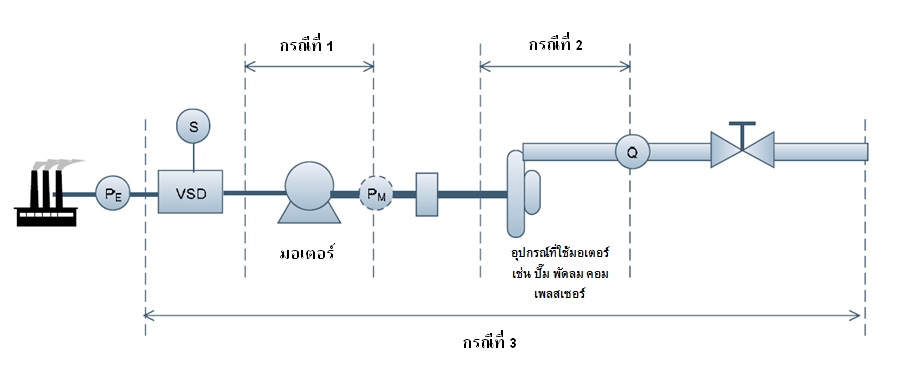 กรณีที่ 1   การปรับเปลี่ยนไปใช้มอเตอร์ประสิทธิภาพสูง (High Efficiency Motor)โดยที่กรณีที่ 2   การปรับปรุงอุปกรณ์ต่างๆ ที่ใช้มอเตอร์ไฟฟ้า เช่น ปั๊ม พัดลม คอมเพลสเซอร์ ฯลฯโดยที่เมื่อโดยที่โดย ECBL,i,y สามารถคำนวณได้จากทางเลือกที่ 1 คำนวณจากข้อมูลก่อนดำเนินโครงการ โดยที่ทางเลือกที่ 2 คำนวณจากการทดสอบสมรรถนะของระบบ (Performance Measurement) ดังสมการโดยที่ประสิทธิภาพโดยรวมของระบบ (system) สามารถคำนวณได้จากสมการพื้นฐานโดยที่กรณีที่ 3   การติดตั้งอุปกรณ์เพื่อเพิ่มประสิทธิภาพของระบบมอเตอร์ไฟฟ้า เช่น VSD หรือ VFDโดยที่     การคำนวณปริมาณการใช้พลังงานไฟฟ้าของกรณีฐาน (ECBL,y) สามารถทำได้ 3 ทางเลือก ดังนี้ทางเลือกที่ 1  การตรวจวัดสมรรถนะ (Performance Measurement) ของระบบโดยที่ทางเลือกที่ 2   คำนวณได้จากค่าความสิ้นเปลืองพลังงานจำเพาะ (Specific Energy Consumption: SEC) โดยพิจารณาภายใต้เงื่อนไขเดียวกับกรณีการดำเนินโครงการโดยที่โดยที่ทางเลือกที่ 3   การตรวจวัดการใช้พลังงานไฟฟ้าโดยตรง สำหรับกรณีที่มีเฉพาะการติดตั้ง VSD หรือ VFD กับระบบมอเตอร์ไฟฟ้าเดิมเท่านั้น ปริมาณการใช้พลังงานไฟฟ้าของกรณีฐาน (ECBL,y) สามารถตรวจวัดได้โดยตรงด้วยการปิด VSD หรือ VFDการปล่อยก๊าซเรือนกระจกจากการดำเนินโครงการ พิจารณาเฉพาะการปล่อยก๊าซคาร์บอนไดออกไซด์ (CO2) จากการใช้พลังงานไฟฟ้าของระบบมอเตอร์ไฟฟ้าที่มีการปรับเปลี่ยน ปรับปรุง หรือการติดตั้งอุปกรณ์ต่างๆ เพื่อเพิ่มประสิทธิภาพพลังงาน โดยการตรวจวัดหรือคำนวณจากข้อมูลปริมาณการใช้พลังงานไฟฟ้ารวมจากการดำเนินโครงการ(Electricity Consumption of Project: ECPJ,y)การปล่อยก๊าซเรือนกระจกจากการดำเนินโครงการ สามารถคำนวณได้ ดังนี้โดยที่การปล่อยก๊าซเรือนกระจกจากการใช้พลังงานไฟฟ้าของระบบมอเตอร์ไฟฟ้าโดยที่ไม่มีการดำเนินงานที่เกี่ยวข้องการลดการปล่อยก๊าซเรือนกระจกจากโครงการ สามารถคำนวณได้ ดังนี้โดยที่พารามิเตอร์ECBL,yหน่วยkWh/yearความหมายปริมาณการใช้พลังงานไฟฟ้าของกรณีฐาน ในปี yแหล่งข้อมูลรายงานการตรวจวัดพารามิเตอร์EFElecหน่วยtCO2/MWhความหมายค่าการปล่อยก๊าซเรือนกระจกจากการผลิตพลังงานไฟฟ้า ตามที่ อบก. กำหนดแหล่งข้อมูลทางเลือกที่ 1   กรณีที่ใช้พลังงานไฟฟ้าจากระบบสายส่ง ใช้ค่าจากรายงานผลการศึกษาค่าการปล่อยก๊าซเรือนกระจกจากการผลิตพลังงานไฟฟ้าของประเทศไทยฉบับล่าสุด โดย อบก.ทางเลือกที่ 2   กรณีที่ใช้พลังงานไฟฟ้าที่ผลิตเอง ใช้ค่าที่คำนวณตามวิธีการที่ อบก. กำหนดทางเลือกที่ 3   กรณีที่ใช้พลังงานไฟฟ้าจากผู้ผลิตอื่นๆ ใช้ค่าที่คำนวณตามวิธีการที่ อบก. กำหนดพารามิเตอร์PBL,iหน่วยkWความหมายค่ากำลังไฟฟ้ารวมของระบบมอเตอร์ i เดิมแหล่งข้อมูลทางเลือกที่ 1 ใช้ค่าพิกัดจากผู้ผลิตทางเลือกที่ 2 ตรวจวัดโดย Power Meter หรือ Energy Meter หลังการติดตั้งมอเตอร์ใหม่                  ในขณะที่มอเตอร์ทำงาน ทางเลือกที่ 3 ค่าจากกราฟแสดงความสัมพันธ์ระหว่างค่ากำลังไฟฟ้าและภาระการทำงาน (Load)                     ที่ได้จากการทดสอบสมรรถนะของระบบ (Performance Test)พารามิเตอร์PBL,i,j,yหน่วยkWความหมายค่ากำลังไฟฟ้าเฉลี่ย (kW) ของระบบมอเตอร์ i ของกรณีฐาน ในชั่วโมง j ในปี yแหล่งข้อมูลรายงานการตรวจวัดที่มีความละเอียดของข้อมูลเป็นรายเดือนหมายเหตุ  กรณีที่ระบบมีภาระการทำงาน (Load) ไม่สม่ำเสมอ ค่ากำลังไฟฟ้าพิจารณาจากกราฟแสดงความสัมพันธ์ระหว่างค่ากำลังไฟฟ้าและภาระการทำงาน (Load) ที่ได้จากการทดสอบสมรรถนะของระบบ (Performance Test)พารามิเตอร์QBL,yหน่วยunit of output/yearความหมายค่าเฉลี่ยปริมาณผลผลิตต่อปีระบบมอเตอร์กลุ่ม i ของกรณีฐาน ในหน่วยของน้ำหนักหรือปริมาตรแหล่งข้อมูลรายงานการตรวจวัดที่มีความละเอียดของข้อมูลเป็นรายเดือนพารามิเตอร์QPJ,i,yหน่วยkg or m3 per yearความหมายปริมาณผลผลิตรวมของการดำเนินโครงการ ในปี y ในหน่วยของน้ำหนักหรือปริมาตรแหล่งข้อมูลรายงานการตรวจวัดวิธีการติดตามผลใช้วิธีที่ใช้กันโดยทั่วไปในอุตสาหกรรมและตรวจวัดต่อเนื่องตลอดช่วงของการติดตามผล โดยรายงานข้อมูลที่มีความละเอียดเป็นรายเดือนพารามิเตอร์HPJ,i,yหน่วยh (ชั่วโมง)ความหมายจำนวนชั่วโมงใช้งานของมอเตอร์ i จากการดำเนินโครงการ ในปี yแหล่งข้อมูลรายงานการตรวจวัดวิธีการติดตามผลตรวจวัดต่อเนื่องตลอดช่วงของการติดตามผล โดยรายงานข้อมูลที่มีความละเอียดเป็นรายเดือนพารามิเตอร์ECPJ,yหน่วยkWh/yearความหมายปริมาณการใช้พลังงานไฟฟ้าในการดำเนินโครงการ ในปี yแหล่งข้อมูลรายงานการตรวจวัดวิธีการติดตามผลทางเลือกที่ 1  ตรวจวัดโดย kWh Meter และตรวจวัดต่อเนื่องตลอดช่วงของการติดตามผล โดยรายงานข้อมูลที่มีความละเอียดเป็นรายเดือนทางเลือกที่ 2  กรณีที่ระบบมีภาระการทำงาน (Load) สม่ำเสมอ สามารถคำนวณจากค่าพิกัดกำลังไฟฟ้าจากผู้ผลิตอุปกรณ์หรือการตรวจวัด และบันทึกชั่วโมงการทำงานของอุปกรณ์ทางเลือกที่ 3  กรณีที่ระบบมีภาระการทำงาน (Load) ไม่คงที่ สามารถคำนวณค่าจากกราฟแสดงความสัมพันธ์ระหว่างค่ากำลังไฟฟ้าและภาระการทำงาน (Load) ที่ได้จากการทดสอบสมรรถนะของระบบ (Performance Test) และบันทึกชั่วโมงการทำงานของอุปกรณ์บันทึกการแก้ไข  T-VER-METH-EE-10ฉบับที่แก้ไขครั้งที่วันที่บังคับใช้รายการแก้ไข0106 มีนาคม 256002104 กันยายน 2560เพิ่มทางเลือกให้สามารถคำนวณค่า ECBL,i,y จากค่ากำลังไฟฟ้ารวมของระบบเพิ่มพารามิเตอร์ที่ไม่ต้องติดตามผล PBL,i และพารามิเตอร์ที่ต้องติดตามผล HPJ,i,y 